Call to Order:  										 6:00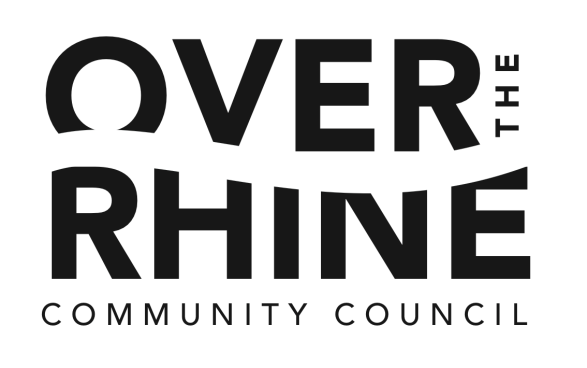 Neighbor IntroductionsApproval of AgendaMOTION:  To approve agenda as submittedIntroduce new Board members to fill 2 vacanciesMOTION: To ratify the selection of new Board membersAnnounce new board opening; submit applications by April 11Update on Elm & Liberty ProjectTrustee Reports:  									              6:15	Approval of consent agenda items:Minutes from last month's membership meetingTreasurer's reportLiquor PermitsMr. Pitiful’s: Dave Gronauer/ Robin FaulknerPanda Chef Brunch: Daniel WellsPresentations and Reports									   6:30Cincinnati Police District 1Report			OTR Public SchoolsFuture Plans for Neighborhood Schools: Assistant Superintendent of CPS Bill MylesRothenberg School: Amber Simpson/Barbara BellSCPA: Darron Hunter, Community Outreach Advocate, CHRCKevin Finn, President & CEO, Strategies to End HomelessnessAprina Johnson, OTR Suicide Forum: House of Hope, March 31 Kathy L. Boone, Community Engagement Coordinator, The Community Police Partnering Center, Community Policing in OTR  Jennifer Arens, Community Education and Volunteer Coordinator, Peaslee Neighborhood Center, Gentrification 101 ForumsCincinnati Transportation Projects – Matt AndrewsLiberty St. options Main St. 2-way Open House:  April 27 @ WoodwardAnnouncements:                                                                                                                 7:25April 25 – Monthly Membership MeetingPeter Stackpole, Candidate for Common Pleas Court JudgeAdjourn                                                                                                                              7:30